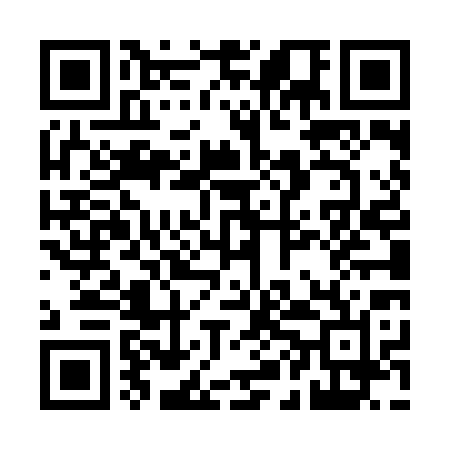 Prayer times for Ghasiakhali, BangladeshMon 1 Apr 2024 - Tue 30 Apr 2024High Latitude Method: NonePrayer Calculation Method: University of Islamic SciencesAsar Calculation Method: ShafiPrayer times provided by https://www.salahtimes.comDateDayFajrSunriseDhuhrAsrMaghribIsha1Mon4:385:5412:053:316:167:322Tue4:375:5312:053:316:177:323Wed4:365:5212:043:316:177:334Thu4:355:5112:043:306:177:335Fri4:345:5012:043:306:187:346Sat4:335:4912:033:306:187:347Sun4:325:4812:033:296:197:358Mon4:315:4712:033:296:197:359Tue4:305:4612:033:296:197:3610Wed4:295:4512:023:286:207:3611Thu4:285:4412:023:286:207:3712Fri4:275:4312:023:286:207:3713Sat4:265:4312:013:286:217:3814Sun4:255:4212:013:276:217:3815Mon4:245:4112:013:276:217:3916Tue4:235:4012:013:276:227:3917Wed4:225:3912:013:266:227:4018Thu4:215:3812:003:266:237:4019Fri4:205:3712:003:256:237:4120Sat4:195:3712:003:256:237:4121Sun4:185:3612:003:256:247:4222Mon4:175:3511:593:246:247:4223Tue4:165:3411:593:246:257:4324Wed4:155:3411:593:246:257:4425Thu4:145:3311:593:236:257:4426Fri4:135:3211:593:236:267:4527Sat4:125:3111:593:236:267:4528Sun4:115:3111:583:226:277:4629Mon4:115:3011:583:226:277:4630Tue4:105:2911:583:226:277:47